Пояснительная записка.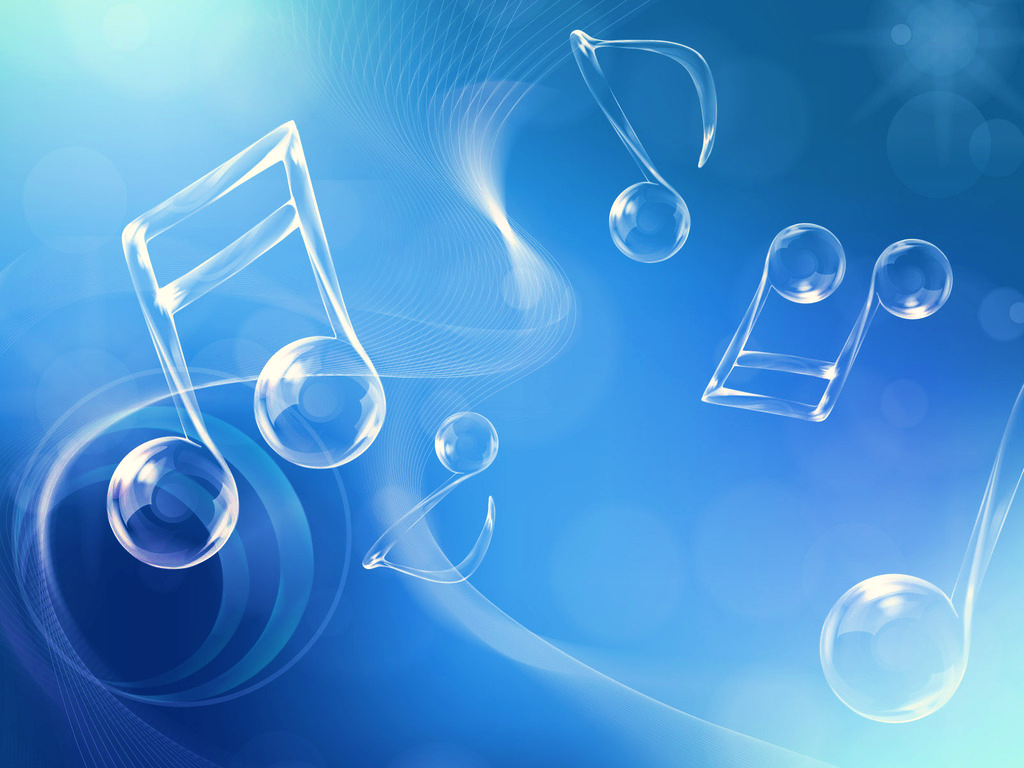       Рабочая тетрадь разработана для учебного предмета «Музыка и окружающий мир» при реализации общеразвивающих программ в области музыкального искусства сроком обучения 4 года. Рабочая тетрадь предназначена для учащихся второго года обучения, приступающих к освоению программы с 6 до 9 лет. Тематический материал рабочей тетради соответствуют конкретной программе. Также тетрадь содержит вопросы и задания для самостоятельной работы учащихся. Цель рабочей тетради – способствовать повышению эффективности обучения учащихся и прочности освоения теоретических знаний.Задачи рабочей тетради:- контроль за ходом обучения учащихся конкретной учебной дисциплине;- формирование умений и навыков самоконтроля;- приобретений практических умений и навыков в выполнении развивающих и творческих заданий; - развитие мышления у обучающихся;- повышения удобства и интереса в процессе освоения учебного предмета. Г. СОКОЛОВА Рабочая тетрадь«Музыка и окружающий мир»2 класс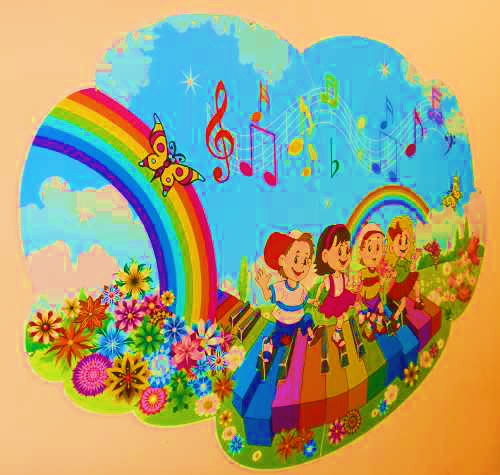 Условные знаки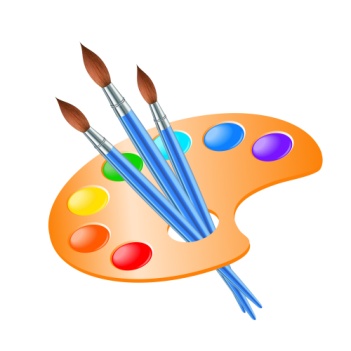                    нарисуй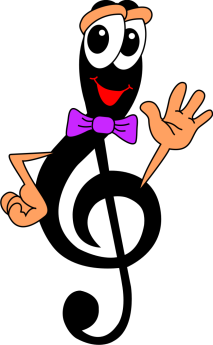 послушай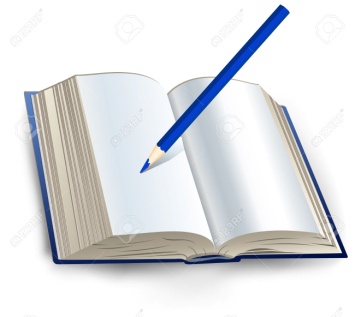 выполни задания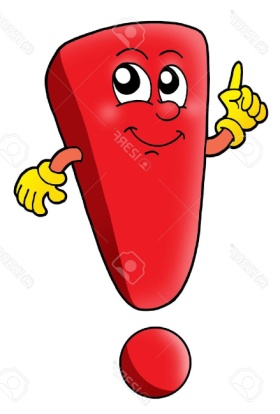 запомни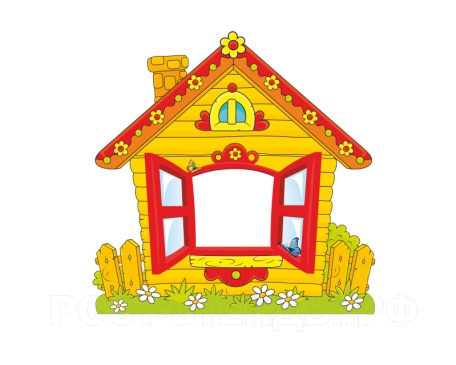 домашнее заданиеI ЧЕТВЕРТЬУрок 1. Музыкально – выразительные средства.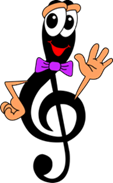  Послушай и подпиши название.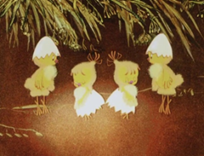 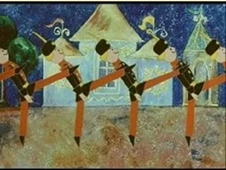 _________________________________             _________________________________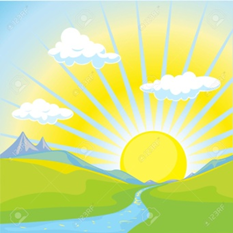 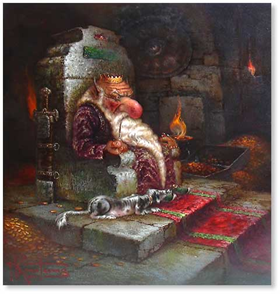 ___________________                                      __________________________________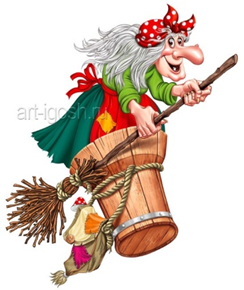 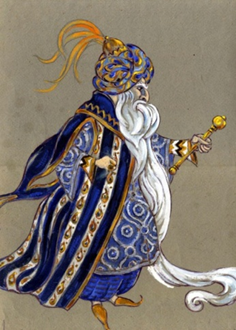 ________________________________                  ___________________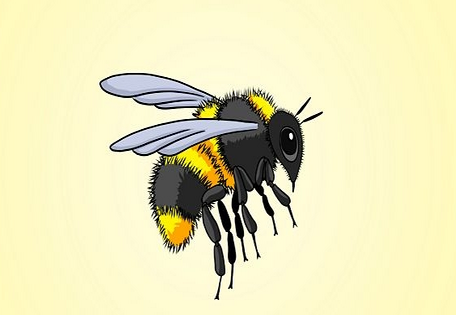 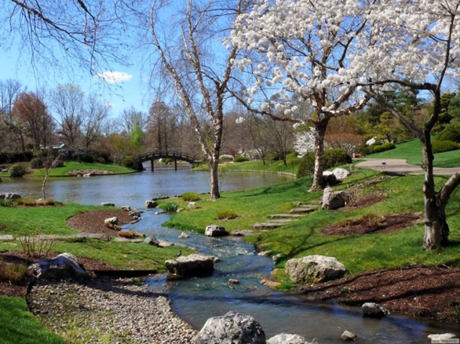 _____________________________                        ________________________________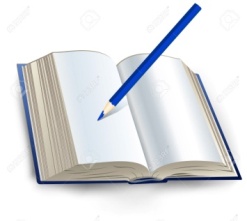 Вспомни музыкально – выразительные средства, изученные в 1 классе.Мелодия - ______________________________Регистр - _______________________________Лад -      _________________________________Темп -   _________________________________Динамика - _____________________________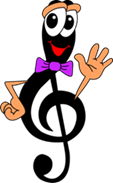  Сен – Санс «Лебедь»      Тембр – окраска звука музыкального инструмента или человеческого голоса.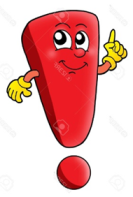 Слово тембр означает «метка», «отличительный знак».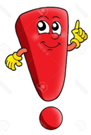 Диапазон – расстояние от самого низкого звука музыкального инструмента или певческого голоса до самого высокого.        И. С. Бах «Шутка»Напиши, к какой группе относится солирующий музыкальный инструмент в этом произведении._____________________________________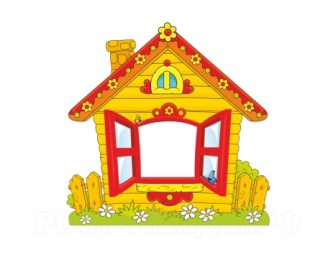 1. Выучи музыкально – выразительные средства.       2. Подбери к каждой картинке подходящий музыкальный инструмент для озвучивания.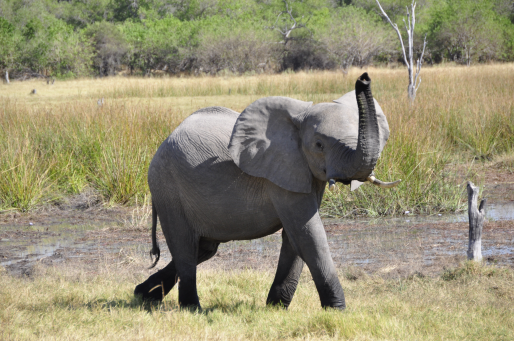 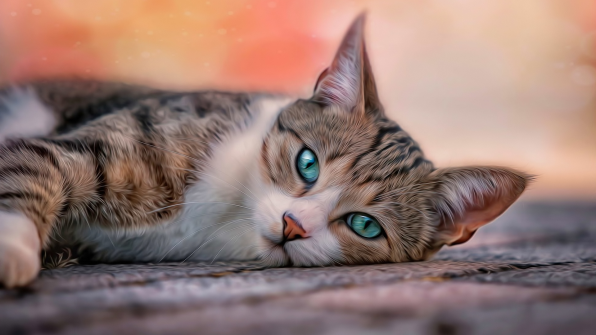 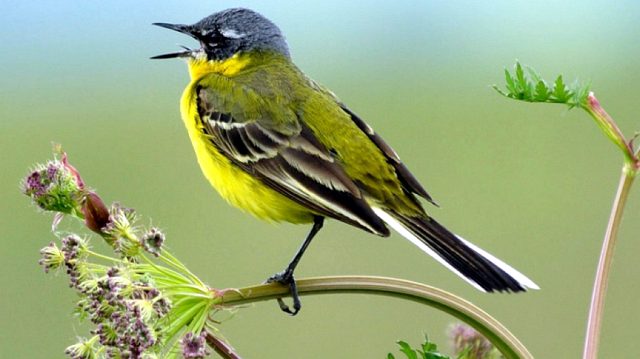 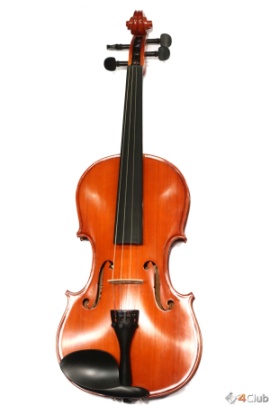 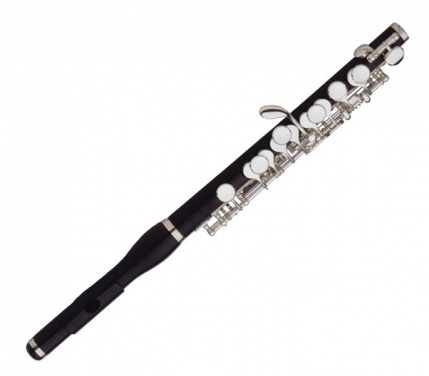 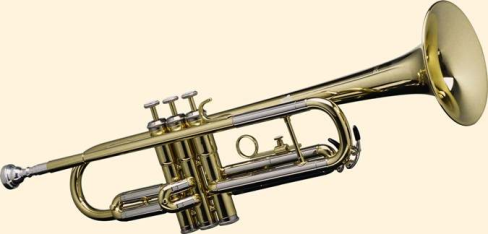                         Оценка   -Урок 2.  Тембры музыкальных инструментов.        Клавишные инструменты.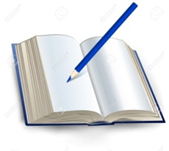 Группы музыкальных инструментов:Клавишные инструментыфортепиано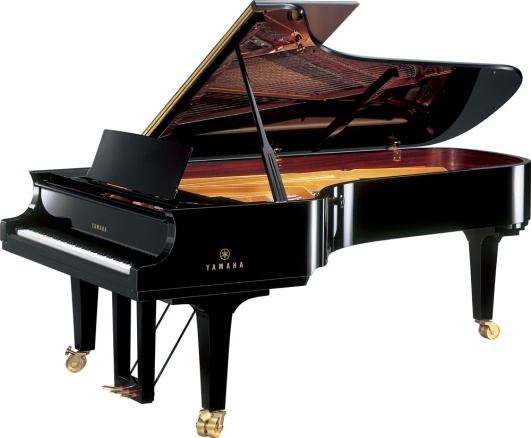 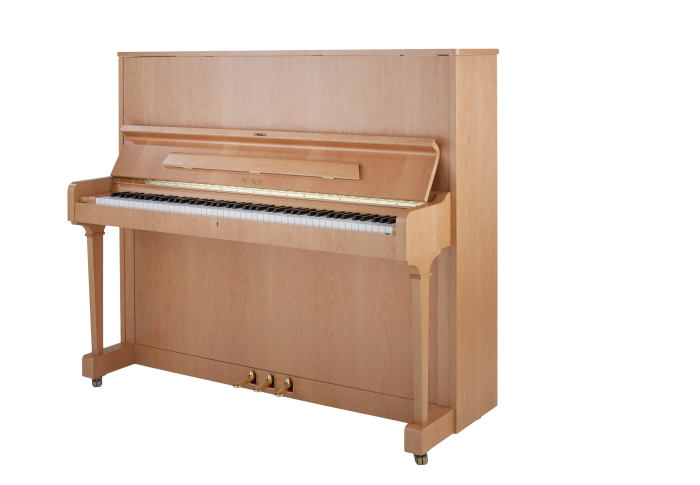 пианино                              рояль   Фортепиано изобрел Бартоломео Кристофори в 1709 году во Флоренции.     Л. ван Бетховен «К Элизе»     Ф. Шуберт «Музыкальный момент» Охарактеризуй тембр звучания фортепиано. _______________________________________Клавесин -  клавишный струнный музыкальный инструмент со щипковым способом звукоизвлечения.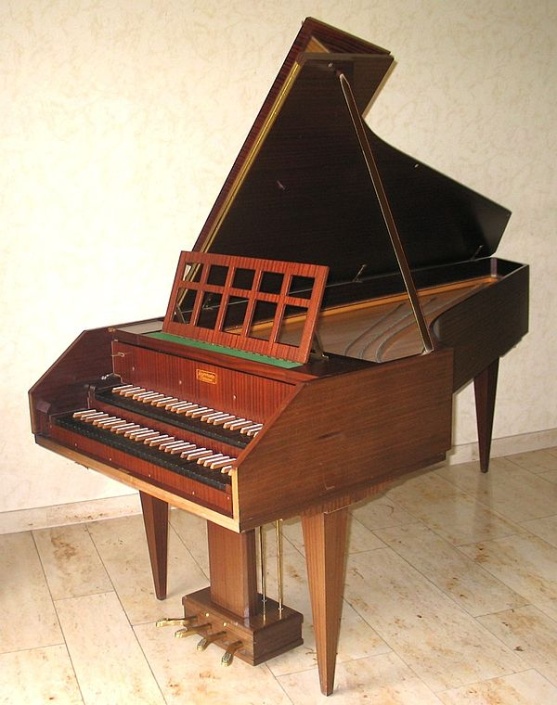 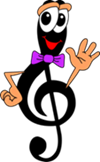    Л. Дакен «Кукушка»    Ж. Рамо «Тамбурин»Охарактеризуй тембр звучания клавесина. _______________________________________Орган — клавишно-духовой музыкальный инструмент. 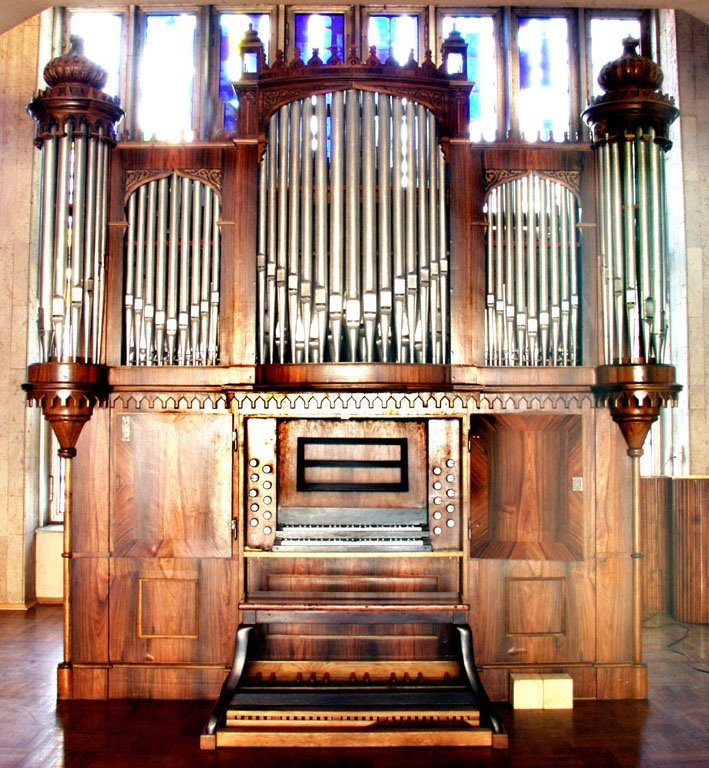 Его история началась в  Древнем Египте.   И. С. Бах «Токката и фуга ре минор»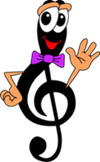 1. Охарактеризуй тембр звучания орган . ___________________________________________2. Нарисуй рисунок к произведению Баха.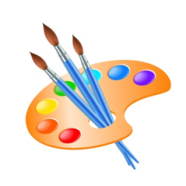    Оценка   -                      Оценка   -Урок 3 - 4.  Народные инструменты.   Ответь на вопросы:1. Самый молодой клавишный инструмент - _________________.2. Кто изобрел фортепиано? __________________3. Каким способом извлекается звук на клавесине? __________4. К какой еще группе инструментов помимо клавишных можно отнести орган? _________________________________5. Назови разновидности фортепиано: _______________________________________________.                    Оценка - Балалайка - русский народный трёхструнный щипковый музыкальный инструмент с корпусом треугольной формы.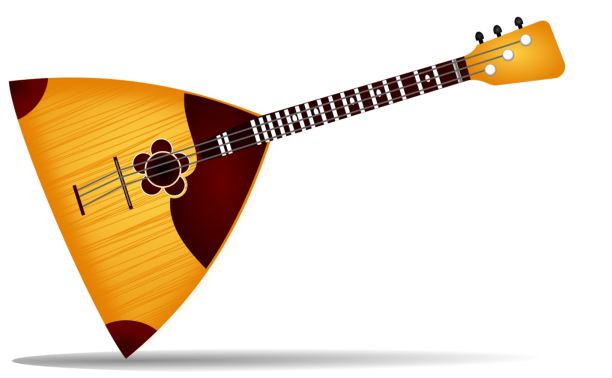 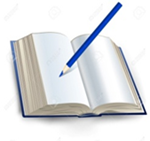 Строение балалайки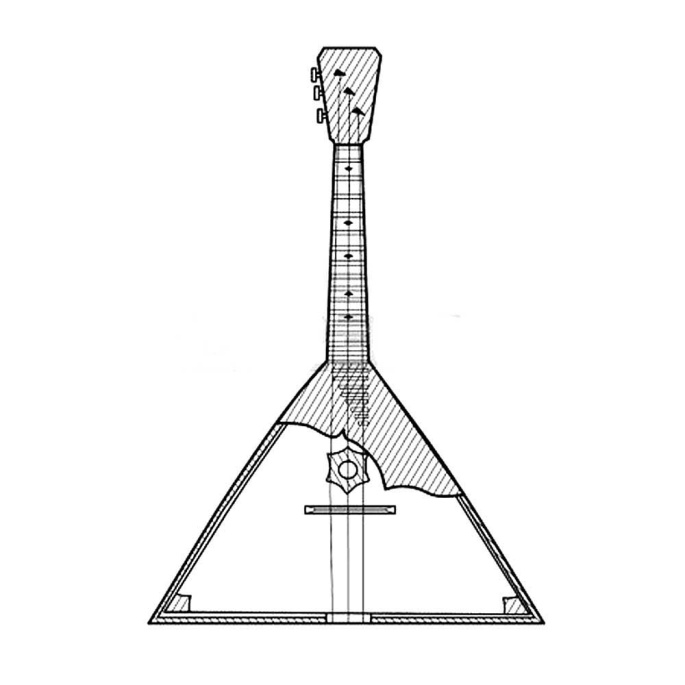              колки                                                                                     головка                                                                                                                                                                                            гриф                                                         корпус       струныРодственники балалайки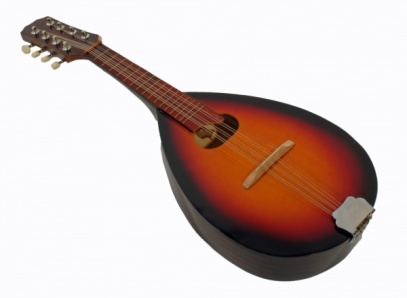 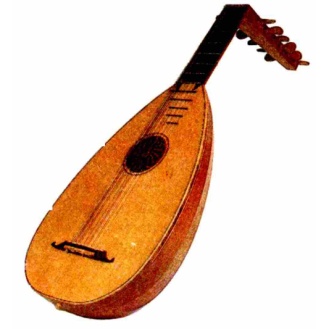  - лютня                                 - мандолина   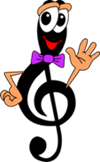       «Наигрыш на балалайке»        Охарактеризуй тембр звучания балалайки.        __________________________________________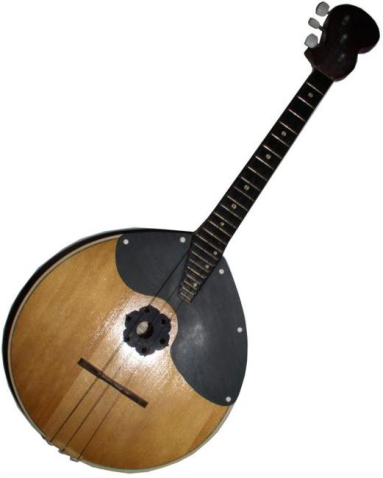 Домра — русский народный струнный - щипковый музыкальный инструмент     овальной формы.       «Концерт для домры»       «Русское интермеццо» (оркестр народных инструментов)1. Охарактеризуй тембр звучания домры.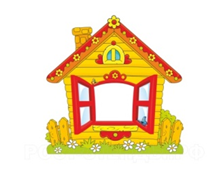 __________________________________2. Напиши строение домры.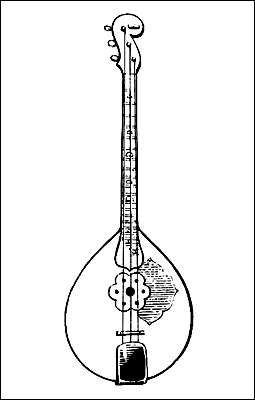                                       Оценка   -     Ответь на вопросы:1. Сколько струн у балалайки?___________________________2. Назови родственников балалайки: _____________________3. Чем играют на домре? _________________________________4. Как называется самая большая балалайка?______________            Оценка  - 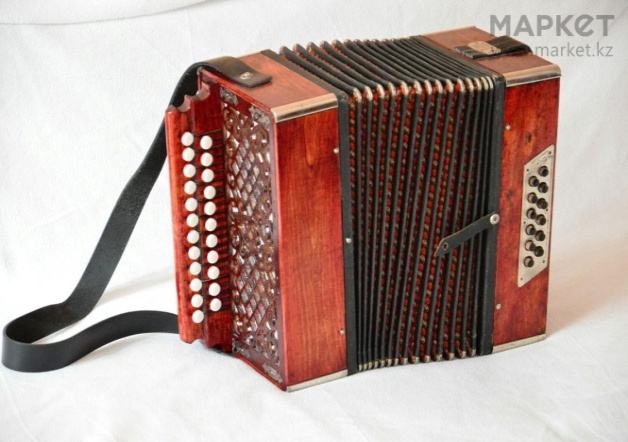 Гармоника («ряд складок»)– язычковый, пневматический (воздушный) клавишный инструмент. Был изобретен в Берлине в 1822 году. Предшественники гармоники: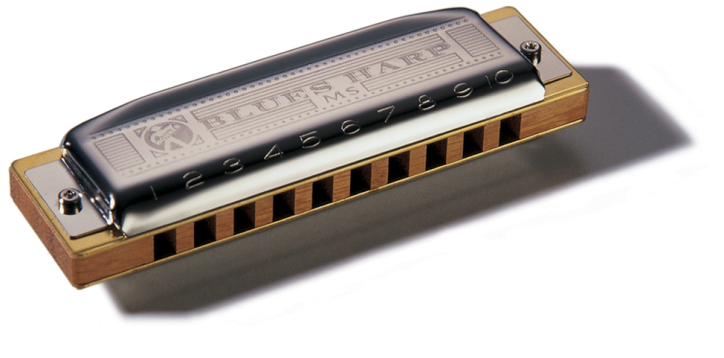 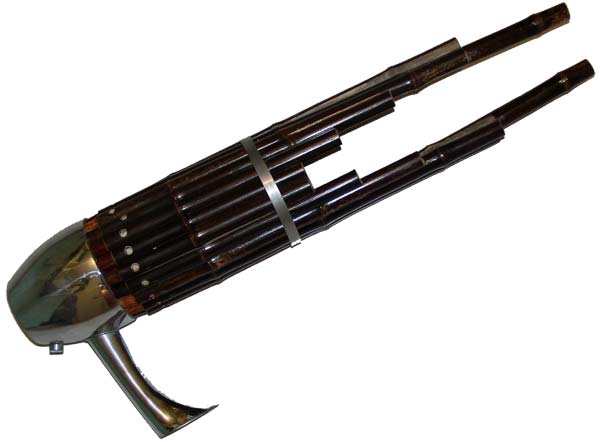 шэн                                      губная гармошка                                    Родственники гармоники: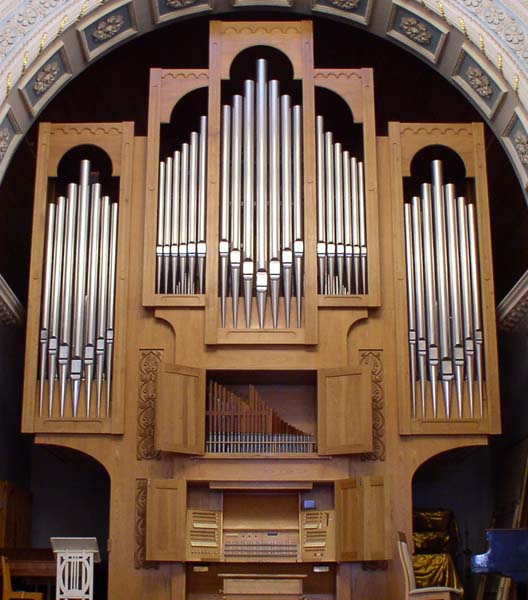 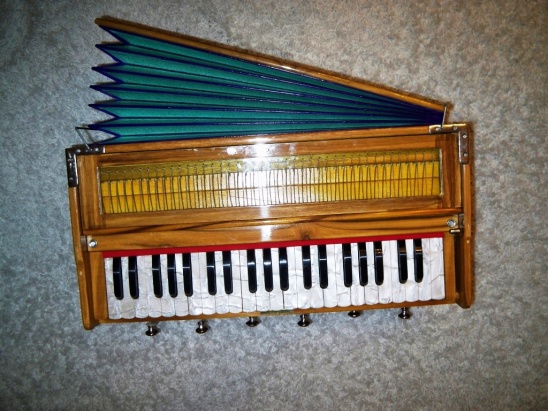      орган                                      фисгармония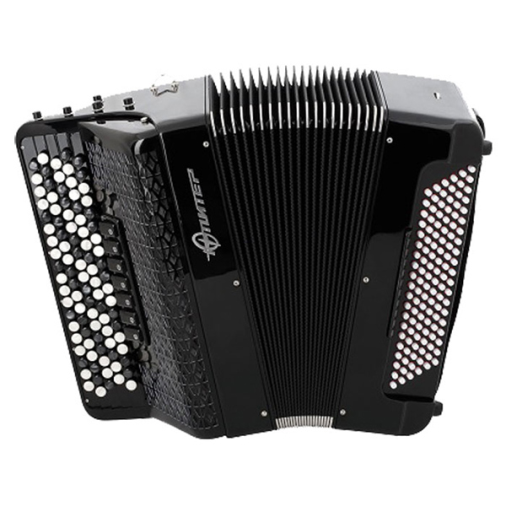 Баян – усовершенствованная гармоника. Был изобретен в 1907 году в России.    В чем отличие гармоники от баяна?_______________________________________         Устройство гармоники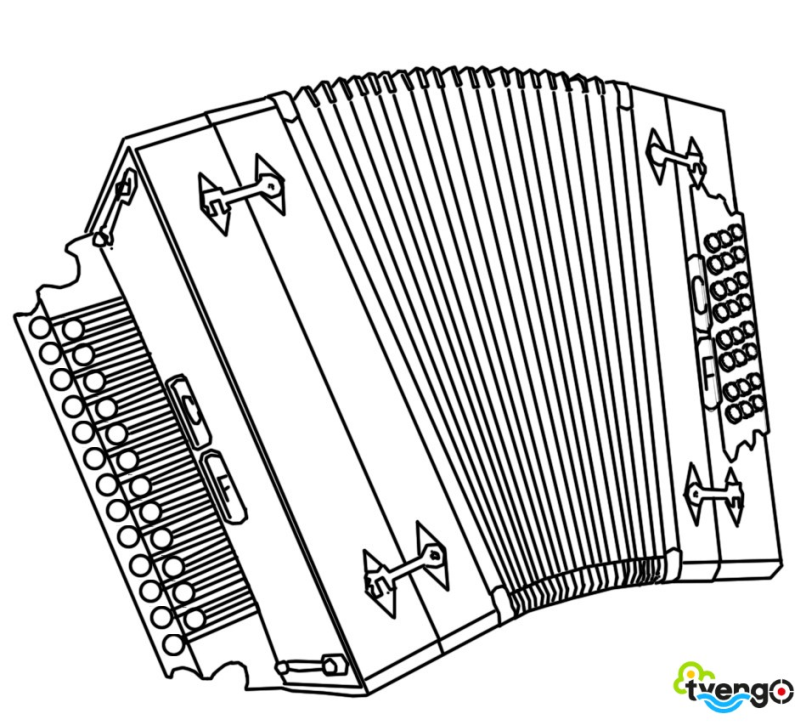 Русская народная песня «Полянка»Охарактеризуй тембр звучания баяна.______________________________________Аккордеон – рояльная гармоника. Стали изготавливаться изготавливаться с 1829 года.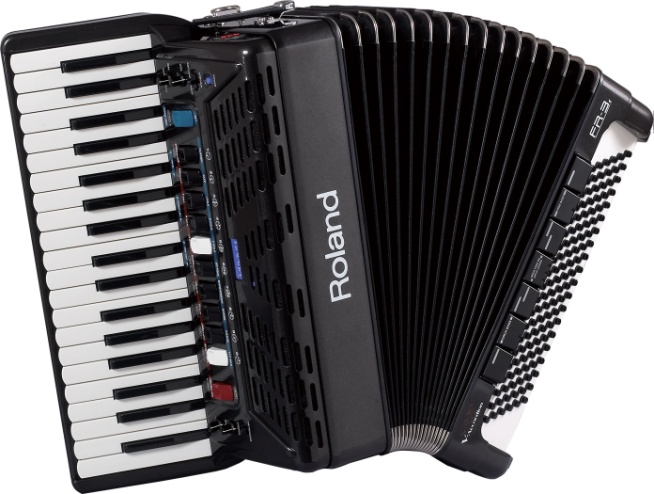 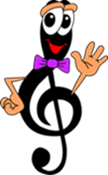    «Чардаш» в исполнении аккордеона    «Яблочко» (оркестр народных инструментов)1. Напиши, какие еще народные инструменты ты знаешь?__________________________________________________________________________________2. Подпиши названия к инструментам?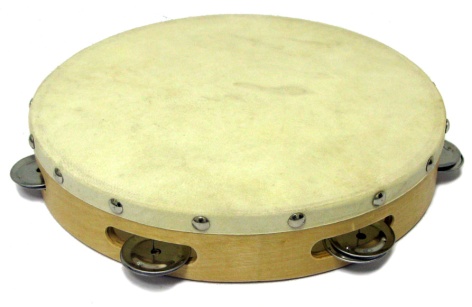 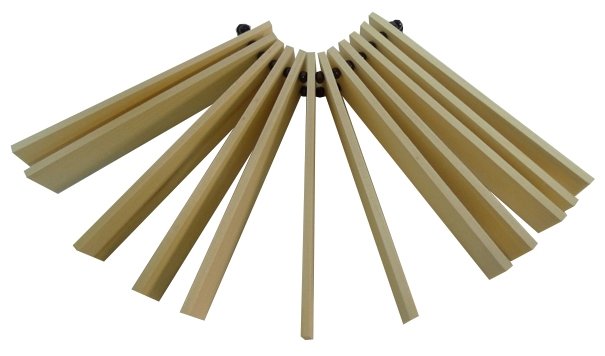 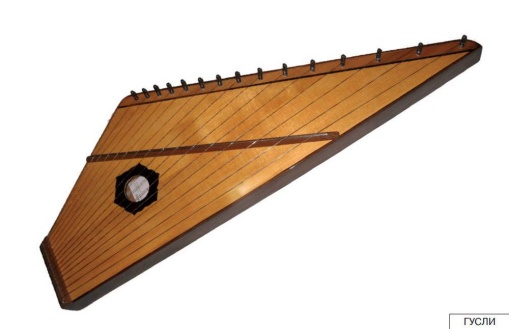 __________     __________________          ______________                           Оценка   -   Урок 5.  Наш друг – гитара.      Ответь на вопросы:1. Какой группе инструментов относятся все виды гармоники? _______________________________________2. Что означает слово «гармоника»?__________________3. Назови родственников гармоники ____________________________________________________________________4. Назови предков гармоники___________________________________________________________________________5. Какой инструмент назван в честь былинного певца сказителя?_________________________________________Оценка - 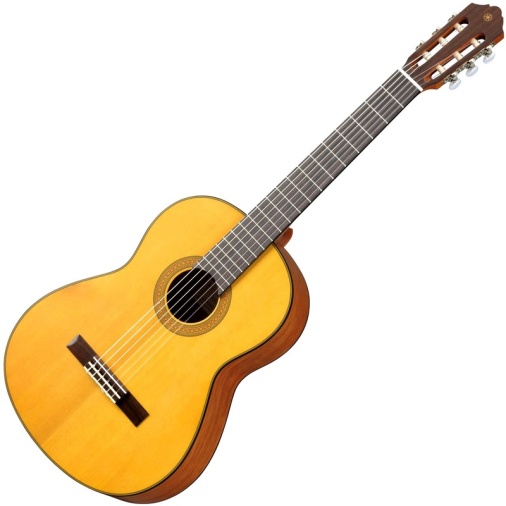 Гитара – струнно – щипковый инструмент.Предшественники гитары: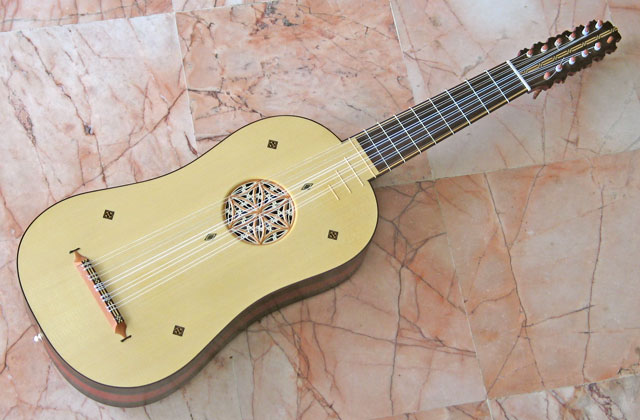 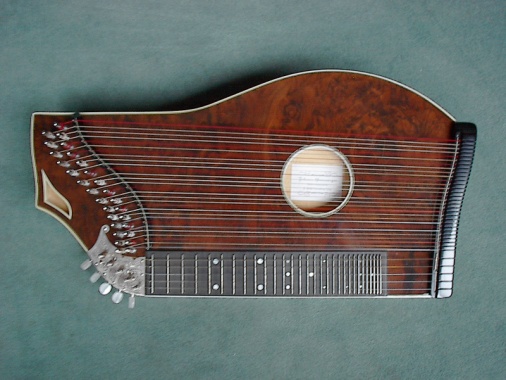       цитра                                       виуэлла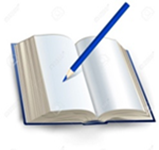 Какие еще инструменты из пройденных ранее похожи на гитару?___________________________________________Устройство гитары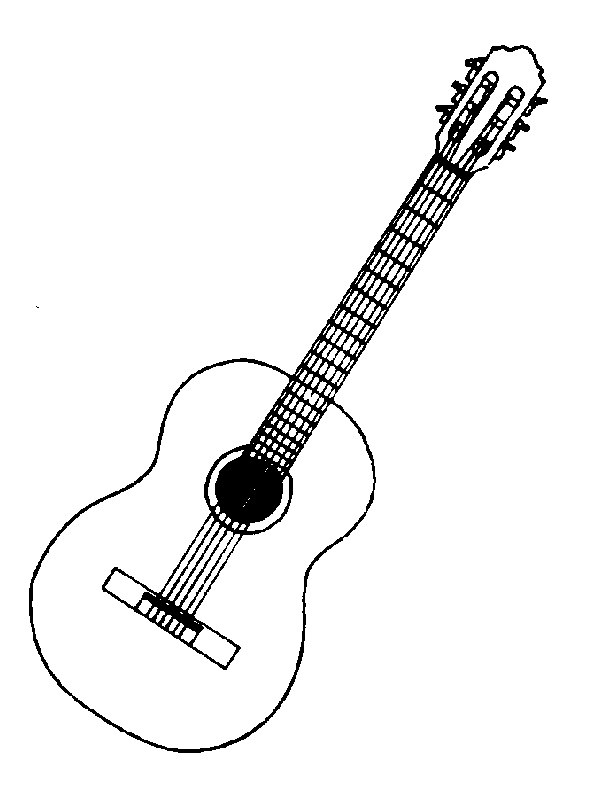 Виды гитары- классическая                   - электрическая- акустическая                  - бас гитараЭ. Вилла – Лобос «Прелюдия»«Цыганочка»Охарактеризуй тембр звучания гитары__________________________________________1. Распредели народные инструменты по группам, к которым они могут относится.духовая      струнная      клавишная       ударная    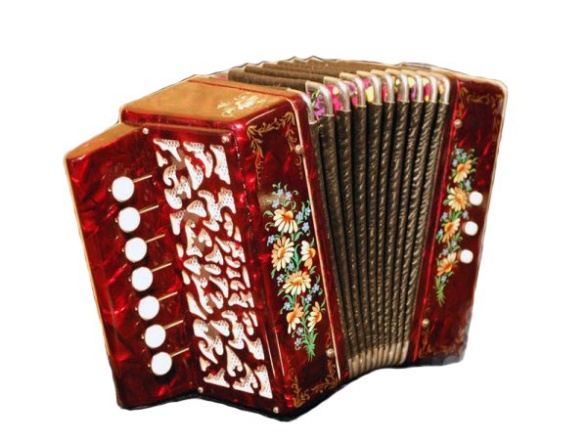 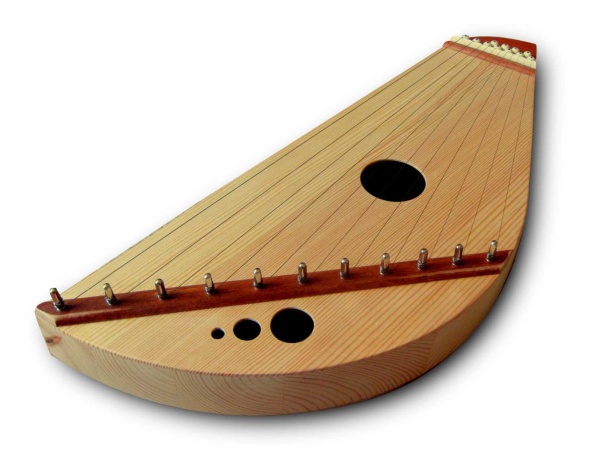 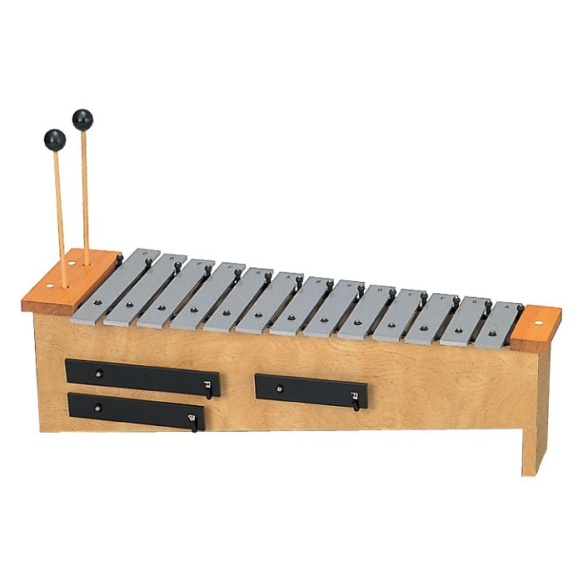 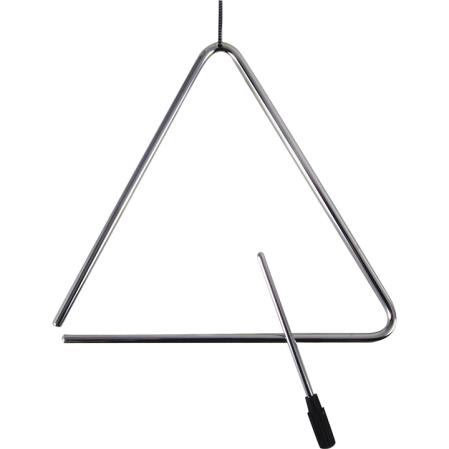 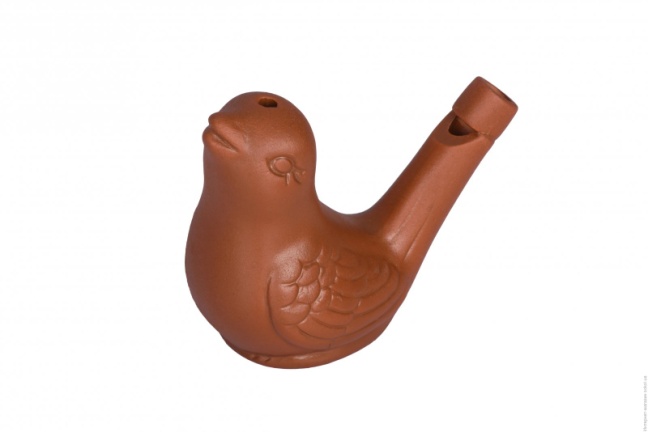 2. Напиши, какие ты знаешь способы извлечения звука на струнно – щипоковых инструментах.____________________________________________________________________________________Оценка   -   настроениедвижение мелодиитемпдинамикаладрегистр